Túrakód: TK-S-f  /  Táv.: 27,7 km  /  Frissítve: 2022-12-16Túranév: Kerékpáros Terep-túra sprinttáv_fEllenőrzőpont és résztáv adatok:Feldolgozták: Baráth László, Hernyik András, Valkai Árpád, 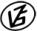 Tapasztalataidat, élményeidet őrömmel fogadjuk! 
(Fotó és videó anyagokat is várunk.)EllenőrzőpontEllenőrzőpontEllenőrzőpontEllenőrzőpontRésztáv (kerekített adatok)Résztáv (kerekített adatok)Résztáv (kerekített adatok)          Elnevezése          ElnevezéseKódjaHelyzeteElnevezéseHosszaHossza1.Rajt-Cél (Dózsa-ház)001QRN46 39.154 E20 15.191TK-S_f_01-rt-  -  -  --  -  -  -2.Téglagyári kőris-sor060QRN46 38.613 E20 17.771TK-S_f_02-rt5,6 km5,6 km3.Kórógy-ér (1)059QRN46 36.490 E20 17.913TK-S_f_03-rt6,9 km12,5 km4.Bereklapos002QRN46 37.462 E20 13.750TK-S_f_04-rt7,2 km19,7 km5.Rajt-Cél (Dózsa-ház)001QRN46 39.154 E20 15.191-  -  -  -  -  -  -  -  -  -4 km23,7 km